Publicado en Barcelona el 24/10/2022 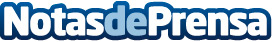 Whirlpool lanza un nuevo lavavajillas más eficiente, sostenible y versátilEl nuevo lavavajillas de Whirlpool consigue ahorrar hasta un 50%* de energía gracias a la tecnología 6TH Sense y su interior está diseñado para adaptarse a las necesidades de cada usuario, ofreciendo elementos flexibles para una mayor optimización del espacio
Datos de contacto:Fair Play Comunicación932184766Nota de prensa publicada en: https://www.notasdeprensa.es/whirlpool-lanza-un-nuevo-lavavajillas-mas Categorias: Nacional Interiorismo Madrid Galicia Consumo Hogar Innovación Tecnológica http://www.notasdeprensa.es